PENERAPAN MODEL PEMBELAJARAN PROBLEM BASED LEARNING UNTUK MENINGKATKAN MOTIVASI DAN PRESTASI BELAJAR TENTANG TEMA INDAHNYA KEBERSAMAAN SUBTEMA KEBERAGAMAN BUDAYA BANGSAKU(Penelitian Tindakan Kelas Pada Siswa Kelas IV SDN Melong Mandiri 3 Cimahi Selatan Perumnas Cijerah 2 Blok 15 Cimahi Kelurahan Melong Kecamatan Cimahi Selatan Kota Cimahi)SKRIPSIDiajukan untuk Memenuhi Salah Satu Syarat MemperolehGelar Sarjana Pendidikan Guru Sekolah Dasar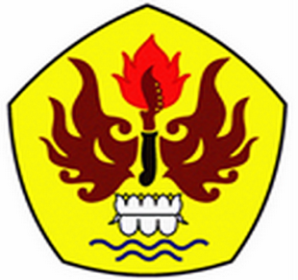 olehEneng Rina Suminar105060139PROGRAM STUDI PENDIDIKAN GURU SEKOLAH DASARFAKULTAS KEGURUAN DAN ILMU PENDIDIKANUNIVERSITAS PASUNDANBANDUNG2014                                                                                                                                                                                                                                                                                                                         